Einladung: Mitgliederversammlung zur Wahl der Direktkandidatin / des Direktkandidaten zur Bundestagswahl im Wahlkreis 18 (Hamburg-Mitte)Hamburg, der 04.03.21Liebe Genoss*innen ,hiermit möchte ich euch herzlich zur Mitgliederversammlung zur Wahl der Direktkandidatin / 
des Direktkandidaten zur Wahl zum 20. Deutschen Bundestag im Wahlkreis 18 (Hamburg-Mitte ) einladen.Die Versammlung findet 
am Sonntag, den 11.4.21 um 14:00
ORT Kulturpalast Hamburg-Billstedt, Öjendorfer Weg 30a, 22119 Hamburg
statt.Einziger Punkt der Versammlung ist die Wahl der Direktkandidatin / des Direktkandidaten der LINKEN im Wahlkreis 18 zur Bundestagswahl im Herbst 2021.Stimmberechtigt auf dieser Versammlung sind alle Mitglieder der LINKEN, die in dem Wahlkreis wohnen (Hamburg-Mitte ohne Wilhelmsburg, Hamburg Nord Barmbek-Nord, Barmbek-Süd, Dulsberg, Hohenfelde, Uhlenhorst) und am Tag der Versammlung das Stimmrecht zur Bundestagswahl haben. Stimmberechtigt sind nur deutsche StaatsbürgerInnen, die das 18. Lebensjahr vollendet haben.Da wir dies im Rahmen der Mandatsprüfung überprüfen müssen, bitten wir euch auf jeden Fall einen gültigen Personalausweis oder einen Reisepass inkl. einer amtlichen Meldebestätigung mitzubringen. Mitglieder, die keines der beiden Dokumente mit zur Versammlung bringen können, können ausnahmsweise ihr Wahlrecht zum Bundestag durch eine eidesstattliche Versicherung belegen.Alle Hygienemaßnahmen des Veranstaltungsortes und unser Hygienekonzept sind zu berücksichtigen. D.h. u.a., dass während des gesamten Aufenthaltes im Haus ist ein medizinischer Mund-Nasenschutz zu tragen und die Abstandsregeln sind zu befolgen.Falls es bis zum Termin in Hamburg möglich sein sollte, Corona Selbstests zu erwerben, so ist angedacht diese ein zu setzen, um die Sicherheit der Veranstaltung zu erhöhen.  Zugang hat nur jemand mit einem negativen Testergebnis. Die Maskenpflicht und die Abstandsregeln gelten trotzdem.Sinnvoll ist es 45 Minuten vor der Versammlung zu kommen, da die Mandatsprüfung bei Versammlungen zur Wahl von Kandidat:innen erfahrungsgemäß länger dauert. Auf der Versammlung gilt die Wahlordnung der Partei DIE LINKE, die auf der Versammlung vorliegen wird. Ihr könnt Sie auch auf der Website der LINKEN (http://www.die-linke.de/partei/dokumente/wahlordnungderparteidielinke/) einsehen.Mit solidarischen Grüßen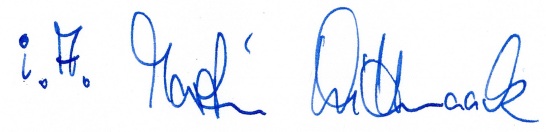 (Martin Wittmaack, Landesgeschäftsführer)TagesordnungsvorschlagBegrüßungKonstituierungWahl einer VersammlungsleitungWahl der MandatsprüfungskommissionWahl einer Protokollführerin / eines ProtokollführersBestimmung einer Geschäftsordnung Beschluss zur TagesordnungWahl des / der DirektkandidatInBeschlüsse zur WahlordnungVorstellung und Befragung der Bewerberinnen / des BewerbersWahl der Wahl der Direktkandidatin /des DirektkandidatenWahl von zwei Vertrauenspersonen für den WahlvorschlagBestimmung von zwei TeilnehmerInnen, die die Versicherung an Eides statt 
zum Ablauf der Versammlung abgeben.Verschiedenes